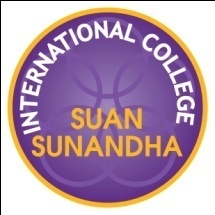 HandoutHIR2404 Menu Planning for Catering Business 3(3-0-6) Semester 2/2016Mr. Thanasit SuksutdhiUnit 1Introduction to Catering BusinessCourse outline and introduction Introduction of course HIR2404 and Catering Business The menu: Food and beverage Menu KnowledgeMethods of Cookery and Food Production Systems Pre-prepared convenience Foods Hygiene Nutrition Ordering of FoodstuffsOrdering of FoodstuffsBanquets and FunctionsPractical class When completed the chapter you should have basic understand of;Understand the structure and organization of Banqueting and Catering DepartmentKnow the hotel departments which concern with Banqueting and Catering DepartmentKnow the ideas of contemporary hotel cateringUnderstand the catering business Function operations:  or banqueting or catering is the term to use in function operating to describe the service of food and beverage to a number of people in the room or outsides for a set time. Guest’s reasons for having a banquetPersonal entertainment, for example wedding, birthday, and engagementBusiness entertaining, for example meeting, exhibition and conferenceBanqueting and Catering responsibility	Banqueting operation can be mention two part;Banqueting Office, taking care of activities below;Contracts agreementBookingMenus and arrangementsGuaranteeFiling systemRoom layout and special arrangementFunctions orders/BEOFood costService, the operational duties are cover the task below;StaffingTrainingHousemenEngineeringHousekeepingSpecial service- florist, photographer, etc.Set upTrial runMise en place Banqueting and Catering Organization chartPosition ProfileDirector of Banqueting and CateringTechnical skillA thorough knowledge of F/B management including food preparation and serviceAbility to sell conventions, functions, and banquetsAbility to produce a profitAbility to develop individual and department sales and cost budgetsLeadership skillLead a team of employeesSet departmental mission, goals, and objectivesTrain the department members in all facets of operationsSet service standardsEnsure that the catering department is properly maintained Others skillBe extremely creative and knowledgeable about food, wine, and serviceBe very well versed in the likes, dislikes, and dietary restrictions of various ethnic groups, especially Jewish, Middle East, and EuropeanUpdating knowledge and trends of cateringCompetitors researchDuties of staffingBanquet manager/Assistant Manager, need the managerial skill as below;ManagingPlanningOrganizingControllingOperatingSales Manager, the person who taking care is sale of catering facilities such as function room for the events, the task below are example of sale manager roles.Promote the events facilities an establishmentSelling facilitiesMeeting with guest and the managerMaking contractServicing Banqueting Supervisor, taking care overall of section in the function rooms including the task below;In charge of the event rooms operatingRoom set up controllingJob assignmentHiring or looking for casual staffoperating Banquet service staff, operation for all job task as below;Set up the roomMise en placeEquipment set upDecoration Servicing and cleanliness checkingAdministration officer, the person who is taking care in paper work, guest’s email, telephone call and the list below;Basic documents preparingHandling all incoming and outgoing mailDistributes all documents to concern departmentRecord keepingEnsuring booking details for event are entered on the formConcerning department, when operating the events, banquet department need to concern in other department to fulfill the guest’s need and avoid any mistaken. All departments in the hotel are concern with banquet department.Ex. Com. Human resourcesFront office departmentFood and beverage outletsHousekeepingEngineeringSecuritySales and marketingContemporary hotel catering, in contemporary hotel most of event are changing better and better. The innovations of event are created in order to compete with competitors. Creative eventsOff-premise banqueting/outside cateringMaintaining guest contactsInformation distributionPackages offeringCompetitors research Trends in functionsGlobalization/international participation: more people are going aboard to attend meetings. Competition; competitiveness has increased among all placesTechnology; the industry needs to be more sophisticated.Shows are growing at a rate of 5 to 10 percent per yearCreativity competition 